FAQ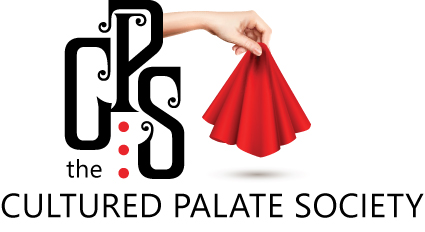 Will alcohol be provided at the CPS meeting dinners? The GBNB cannot legally provide alcohol at this time, however members may bring a bottle for personal use or for sharing. The newsletter will offer a specific recommendation that will be sure to compliment the featured fare.Can I bring a guest to the meeting? Only CPS passport holders (members) and CPS Visa holders (trial members) are permitted to attend the meetings. You can purchase the CPS VISA for them in advance, subject to availability. Members must be a minimum of 21 years old.Is the CPS passport temporarily or permanently transferrable? Yes, but this requires a request from the original member in advance.If I miss a few meetings, can I get a refund? We can offer a maximum one month extension if you cannot attend a specific meeting provided you notify us 24 hours in advance. However, monetary refunds will not be granted.I’m on a special diet or am highly allergic to certain ingredients, can you adjust the menu for me? The menu will be based on a set recipe from the featured country. We are happy to divulge if a recipe contains a specific ingredient so that you can choose to avoid it; however we cannot accommodate specific dietary requests.I would like to try a specific country’s cuisine not listed on the 2022 calendar. All country theme recommendations and/or meal suggestions are welcome. Keep in mind, however, that countries have already been selected for 2022. Send email to guilfordbnb@gmail.com if you wish to feature a specific country to the 2023 list.What time should members show up for the Saturday CPS meetings?It is recommended that you arrive 10-20 minutes prior to the meeting. Members will be asked to sign their name on an attendance sheet. Please be respectful and arrive on time to allow time for greeting fellow members. 